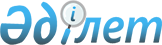 Ақтөбе ауылдық округіне қарасты Ақтөбе ауылына карантин режимін еңгізе отырып карантин аймағының ветеринариялық режимін белгілеу туралыЖамбыл облысы Шу ауданы Ақтөбе ауылдық округі әкімінің 2017 жылғы 12 маусымдағы № 2 шешімі. Жамбыл облысы Әділет департаментінде 2017 жылғы 10 шілдеде № 33482 болып тіркелді
      РҚАО-ның ескертпесі.

      Құжаттың мәтінінде түпнұсқаның пунктуациясы мен орфографиясы сақталған.
      "Қазақстан Республикасындағы жергілікті мемлекеттік басқару және өзін-өзі басқару туралы" Қазақстан Республикасының 2001 жылғы 23 қаңтардағы Заңының 35-бабына және Қазақстан Республикасының 2002 жылғы 10 шілдедегі "Ветеринария туралы" Заңының 10-1 бабының 7) тармақшасына, Шу ауданының бас мемлекеттік ветеринариялық-санитарлық инспекторының 2017 жылғы 17 мамырдағы №145 ұсынысы негізінде ауылдық округ әкімі ШЕШІМ ҚАБЫЛДАДЫ:
      1. Мүйізді ірі қара малының арасынан қарасан ауруы анықталуына байланысты, Ақтөбе ауылдық округіне қарасты Ақтөбе ауылына карантин режимін еңгізе отырып, карантин аймағының ветеринариялық режим белгіленсін.
      2. Осы шешімнің орындалуын бақылау Ақтөбе ауылдық округі әкімі аппаратының жетекші маманы Ертай Уланович Исагуловке жүктелсін.
      3. Осы шешім әділет органдарында мемлекеттік тіркелген күннен бастап күшіне енеді және оның алғашқы ресми жарияланған күнінен кейін күнтізбелік он күн өткен соң қолданысқа еңгізіледі.
      Шу ауданы Ақтөбе ауылдық округі әкімінің 2017 жылғы 12 маусымдағы "Ақтөбе ауылдық округі Ақтөбе ауылына карантин режимін енгізе отырып карантин аймағының ветеринариялық режимін белгілеу туралы" №2 шешіміне келісім парағы
      "Жамбыл облысы Ішкі істер 
      департаментінің Шу аудандық 
      Ішкі істер бөлімі" мемлекеттік 
      мекемесі 
      Басшы Ш. Жапабааев
      "12" маусым 2017 жыл
      Қазақстан Республикасы 
      Ауыл шаруашылығы министрлігі 
      ветеринариялық бақылау және 
      қадағалау комитетінің Шу аудандық 
      аумақтық инспекциясы мемлекеттік 
      мекемесі 
      Басшы С. Таңсықов
      "12" маусым 2017 жыл
      Қазақстан Республикасы
      денсаулық сақтау министірлігі
      қоғамдық денсаулық сақтау комитетінің
      Жамбыл облысы қоғамдық денсаулық сақтау
      департаментінің Шу аудандық қоғамдық 
      денсаулық сақтау басқамасы
      Басшы М. Болотин
      "12" маусым 2017 жыл
					© 2012. Қазақстан Республикасы Әділет министрлігінің «Қазақстан Республикасының Заңнама және құқықтық ақпарат институты» ШЖҚ РМК
				
      Округ әкімі

Б. Байдаулетов
